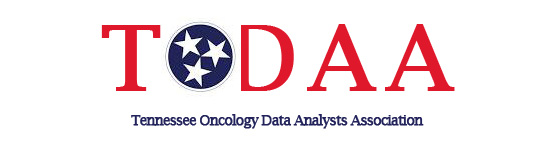 AGENDARegional Education Conference
    Friday, June 16, 2023  8:15 am-12:00 pm (CST)9:15 am-1:00 pm (EST)Begin Time: 			Topic: 8:15am CST/9:15 EST	Registration/ Welcome8:30am CST/9:30 EST	Causes &Outcomes of Ovarian Cancer in Black Women: The African American Cancer Epidemiology Study (AACES)- Martin Whiteside, DC, PhD, MSPH9:30am CST/10:30 EST	Test Your Knowledge- Al Champagne, CTR10:30am CST/11:30 EST	A Little More of This and A lot More of That- Janet Vogel, CTRFree to TODAA MembersPlease RSVP on www.TODAA.org- Look under Events section. Please register to ensure that you receive important emails including virtual meeting link. 3 CEUs (2 Cat A) Approved by NCRAThank you for your attendance and participation!	